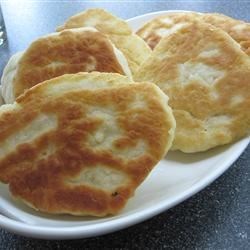 BannockIngredients18 cups all-purpose flour6 teaspoon salt12 tablespoons baking powder3 cups butter, melted9 cups waterDirectionsMeasure flour, salt, and baking powder into a large bowl. Stir to mix. Pour melted butter and water over flour mixture. Stir with fork to make a ball.Turn dough out on a lightly floured surface use large cutting board to put it on, and knead gently about 10 times. Pat into a flat circle 3/4 to 1 inch thick.Bake on a greased baking sheets at 350 degrees F (175 degrees C) for 25 to 30 minutes.  Could ask to use Food Room ovens after school one day to do all at once in 6 ovens on 6 sheets.ALL RIGHTS RESERVED © 2017 Allrecipes.com 